Elements of the Story                                    Class     No      NamePlease answer the questions with keywords or phrases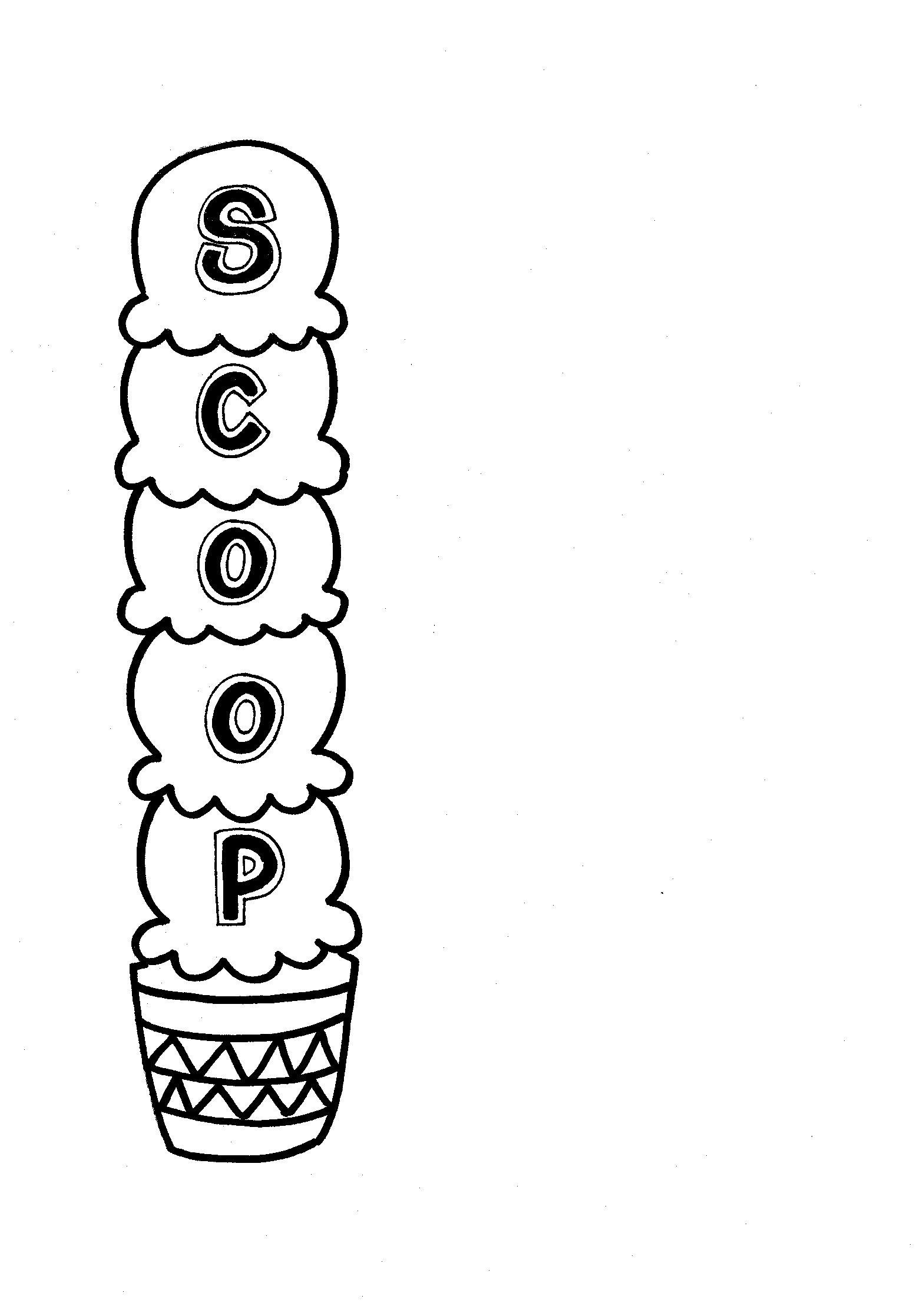 Setting (Tell when and where)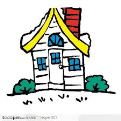 Characters (Who is in the story?)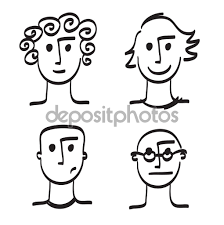 Oh no! (What’s the problem in the story?)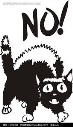 Order of the events (Tell the story in order)Problem solved (How is the problem solved or fixed?)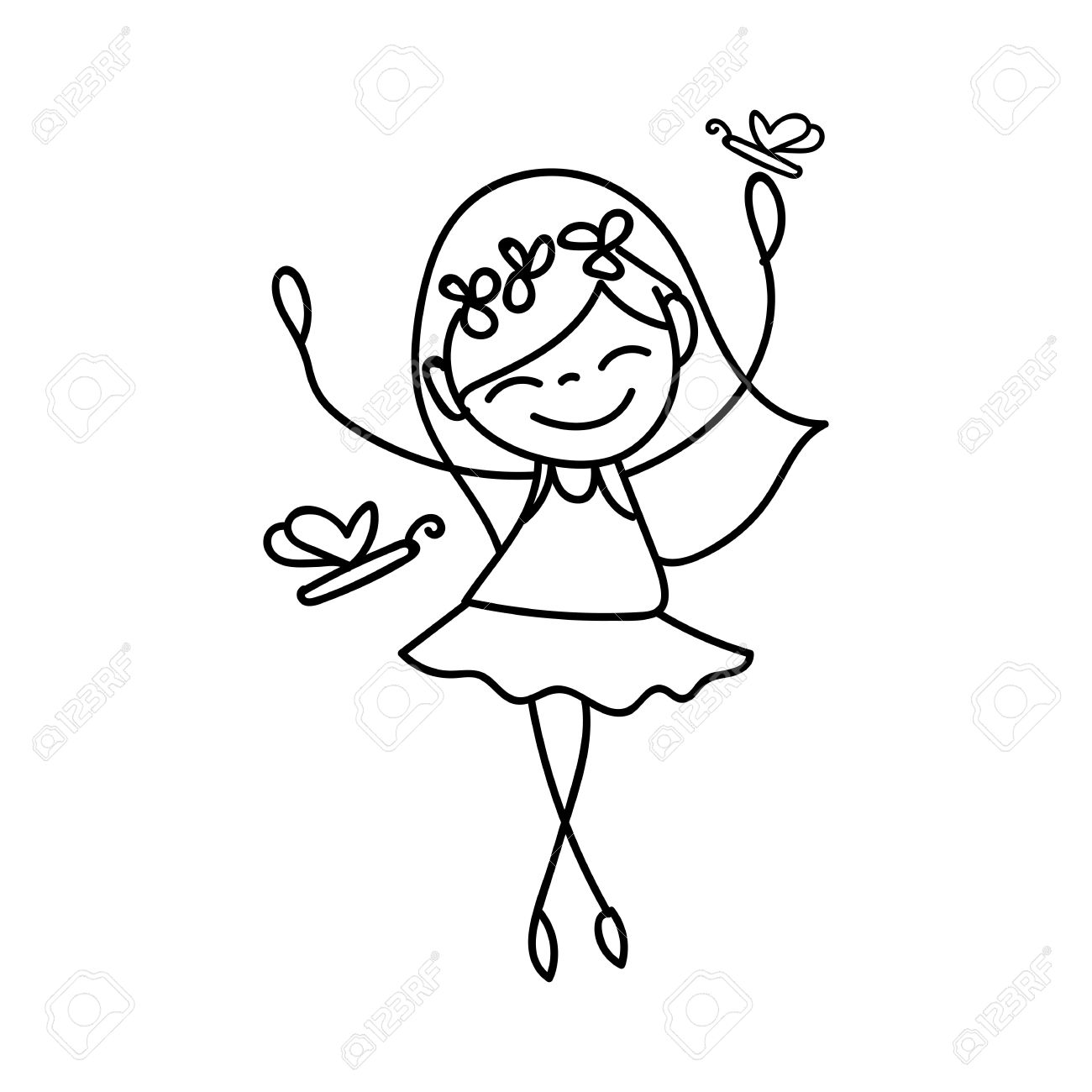 ________________________________________________________